What’s the Hubbub?Issue 6: 12th May 19Wow, what a term. I definitely feel like it was only May half term a couple of minutes ago. This term has seen us welcome new families to Hubbub, but we are also saying goodbye to a few of our children as they are leaving year 6 and moving on to their new secondary schools. We are going to miss you all, but wish you lots of luck with your new adventures. Hopefully we will see a few of you in our holiday club.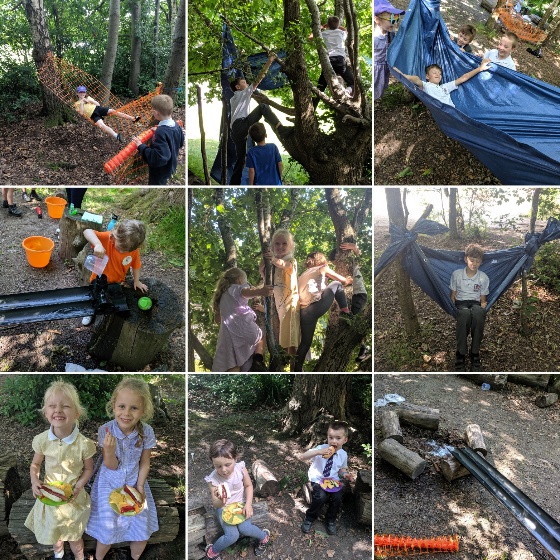 This week has been strongly focused on sports such as Cricket, Rounders and Football. We have also thoroughly enjoyed spending time in our forest school area. – it’s been a welcome relief from some of the sun and heat.We have also focused a lot on learning about the amazing and varied wildlife within our grounds and the importance of insects and plant life. We also found a Smooth newt whilst exploring our meadow area.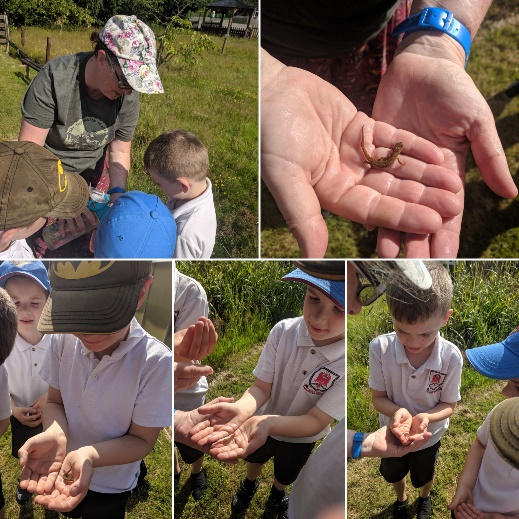 Term Dates:Temple Grove: End of Term: Friday 19th July                    Start of Term: Tuesday 3rd SeptemberSt Marks: End of Term: Friday 19th July              Start of Term: Tuesday 3rd SeptemberSt Johns: End of Term: Tuesday 23rd July              Start of Term: Wednesday 4th SeptemberDuring the summer holidays we have a variety of activities happening on and off site.                                 Our extra cost activities are visits from Our Amazing                                                    Animal World, Glazy Daisy, a Bollywood Dance workshop and                                a trip to Hastings.                                 On top of that we will be hosting our ever popular Baking                                 Days, science days and carnival week.                                 We will be spending time in our forest school area, bug                                  sweeping in the meadow & pond dipping in our pond.                                    For more information or to book in please email Liz at                                  Hubbubasc@gmail.com or phone 07792263453.         